祈請南摩根本傳承上師蓮生活佛聖尊佛光加持真佛宗淨音雷藏寺超度法會報名表格True Buddha School Chin Yin Temple Bardo Deliverance Ceremony Registration FormAddress: 12688 – 148 Avenue, Edmonton, Alberta T5X 6C8 Canada Phone: 780-423-0447 Fax: 780-426-3230 Email: chinyintemple@gmail.com法會(Ceremony):法會日期(Date):隨喜供養(Donations):隨喜供養(Donations):陽世報恩人(Primary Supplicant):陽世報恩人(Primary Supplicant):聯絡電話(Contact No):聯絡電話(Contact No):聯絡電話(Contact No):聯絡地址(Address):聯絡地址(Address):陽居善信，一心至誠頂禮，虔具供養，仰叩蓮生活佛，諸佛菩薩，佛光加持，超度幽冥，使亡靈消除業障，悉獲超升，使陽居眾，身體健康，家庭和樂，增幅延壽，萬事如意，伏乞慈悲，虔誠是禱。以法會功德迴向給祖先，求超度者，佛光接引，往生淨土。With deepest respect and greatest sincerity, we prostrate before Grand Master Lu, all Buddhas and Bodhisattvas. Please grant all the deceased divine blessings, so that they may arise to the pure land. May everything be auspicious for supplicants. Please grant them good health, harmony, prosperity, and longevity. May the merit of the ceremony allow the deceased to follow the Buddha’s light and be reborn in the Pure Land.陽居善信，一心至誠頂禮，虔具供養，仰叩蓮生活佛，諸佛菩薩，佛光加持，超度幽冥，使亡靈消除業障，悉獲超升，使陽居眾，身體健康，家庭和樂，增幅延壽，萬事如意，伏乞慈悲，虔誠是禱。以法會功德迴向給祖先，求超度者，佛光接引，往生淨土。With deepest respect and greatest sincerity, we prostrate before Grand Master Lu, all Buddhas and Bodhisattvas. Please grant all the deceased divine blessings, so that they may arise to the pure land. May everything be auspicious for supplicants. Please grant them good health, harmony, prosperity, and longevity. May the merit of the ceremony allow the deceased to follow the Buddha’s light and be reborn in the Pure Land.陽居善信，一心至誠頂禮，虔具供養，仰叩蓮生活佛，諸佛菩薩，佛光加持，超度幽冥，使亡靈消除業障，悉獲超升，使陽居眾，身體健康，家庭和樂，增幅延壽，萬事如意，伏乞慈悲，虔誠是禱。以法會功德迴向給祖先，求超度者，佛光接引，往生淨土。With deepest respect and greatest sincerity, we prostrate before Grand Master Lu, all Buddhas and Bodhisattvas. Please grant all the deceased divine blessings, so that they may arise to the pure land. May everything be auspicious for supplicants. Please grant them good health, harmony, prosperity, and longevity. May the merit of the ceremony allow the deceased to follow the Buddha’s light and be reborn in the Pure Land.陽居善信，一心至誠頂禮，虔具供養，仰叩蓮生活佛，諸佛菩薩，佛光加持，超度幽冥，使亡靈消除業障，悉獲超升，使陽居眾，身體健康，家庭和樂，增幅延壽，萬事如意，伏乞慈悲，虔誠是禱。以法會功德迴向給祖先，求超度者，佛光接引，往生淨土。With deepest respect and greatest sincerity, we prostrate before Grand Master Lu, all Buddhas and Bodhisattvas. Please grant all the deceased divine blessings, so that they may arise to the pure land. May everything be auspicious for supplicants. Please grant them good health, harmony, prosperity, and longevity. May the merit of the ceremony allow the deceased to follow the Buddha’s light and be reborn in the Pure Land.陽居善信，一心至誠頂禮，虔具供養，仰叩蓮生活佛，諸佛菩薩，佛光加持，超度幽冥，使亡靈消除業障，悉獲超升，使陽居眾，身體健康，家庭和樂，增幅延壽，萬事如意，伏乞慈悲，虔誠是禱。以法會功德迴向給祖先，求超度者，佛光接引，往生淨土。With deepest respect and greatest sincerity, we prostrate before Grand Master Lu, all Buddhas and Bodhisattvas. Please grant all the deceased divine blessings, so that they may arise to the pure land. May everything be auspicious for supplicants. Please grant them good health, harmony, prosperity, and longevity. May the merit of the ceremony allow the deceased to follow the Buddha’s light and be reborn in the Pure Land.陽居善信，一心至誠頂禮，虔具供養，仰叩蓮生活佛，諸佛菩薩，佛光加持，超度幽冥，使亡靈消除業障，悉獲超升，使陽居眾，身體健康，家庭和樂，增幅延壽，萬事如意，伏乞慈悲，虔誠是禱。以法會功德迴向給祖先，求超度者，佛光接引，往生淨土。With deepest respect and greatest sincerity, we prostrate before Grand Master Lu, all Buddhas and Bodhisattvas. Please grant all the deceased divine blessings, so that they may arise to the pure land. May everything be auspicious for supplicants. Please grant them good health, harmony, prosperity, and longevity. May the merit of the ceremony allow the deceased to follow the Buddha’s light and be reborn in the Pure Land.陽居善信，一心至誠頂禮，虔具供養，仰叩蓮生活佛，諸佛菩薩，佛光加持，超度幽冥，使亡靈消除業障，悉獲超升，使陽居眾，身體健康，家庭和樂，增幅延壽，萬事如意，伏乞慈悲，虔誠是禱。以法會功德迴向給祖先，求超度者，佛光接引，往生淨土。With deepest respect and greatest sincerity, we prostrate before Grand Master Lu, all Buddhas and Bodhisattvas. Please grant all the deceased divine blessings, so that they may arise to the pure land. May everything be auspicious for supplicants. Please grant them good health, harmony, prosperity, and longevity. May the merit of the ceremony allow the deceased to follow the Buddha’s light and be reborn in the Pure Land.陽居善信，一心至誠頂禮，虔具供養，仰叩蓮生活佛，諸佛菩薩，佛光加持，超度幽冥，使亡靈消除業障，悉獲超升，使陽居眾，身體健康，家庭和樂，增幅延壽，萬事如意，伏乞慈悲，虔誠是禱。以法會功德迴向給祖先，求超度者，佛光接引，往生淨土。With deepest respect and greatest sincerity, we prostrate before Grand Master Lu, all Buddhas and Bodhisattvas. Please grant all the deceased divine blessings, so that they may arise to the pure land. May everything be auspicious for supplicants. Please grant them good health, harmony, prosperity, and longevity. May the merit of the ceremony allow the deceased to follow the Buddha’s light and be reborn in the Pure Land.祖先姓名/受超度者Deceased Name祖先姓名/受超度者Deceased Name祖先姓名/受超度者Deceased Name供奉牌位/墓地地址Burial Site/Address供奉牌位/墓地地址Burial Site/Address供奉牌位/墓地地址Burial Site/Address祈求超生淨土Blessing for Rebirth in the Pure Land祈求超生淨土Blessing for Rebirth in the Pure Land歷代祖先Ancestors                                  歷代祖先Ancestors                                  歷代祖先Ancestors                                  歷代祖先Ancestors                                  歷代祖先Ancestors                                  歷代祖先Ancestors                                  之冤親債主，纏身靈Spiritual Creditors, Attached Spirits之冤親債主，纏身靈Spiritual Creditors, Attached Spirits之冤親債主，纏身靈Spiritual Creditors, Attached Spirits之水子靈Lost Fetuses (Spirits)之水子靈Lost Fetuses (Spirits)之水子靈Lost Fetuses (Spirits)土地公(地基主)Local Earth Deities土地公(地基主)Local Earth Deities土地公(地基主)Local Earth Deities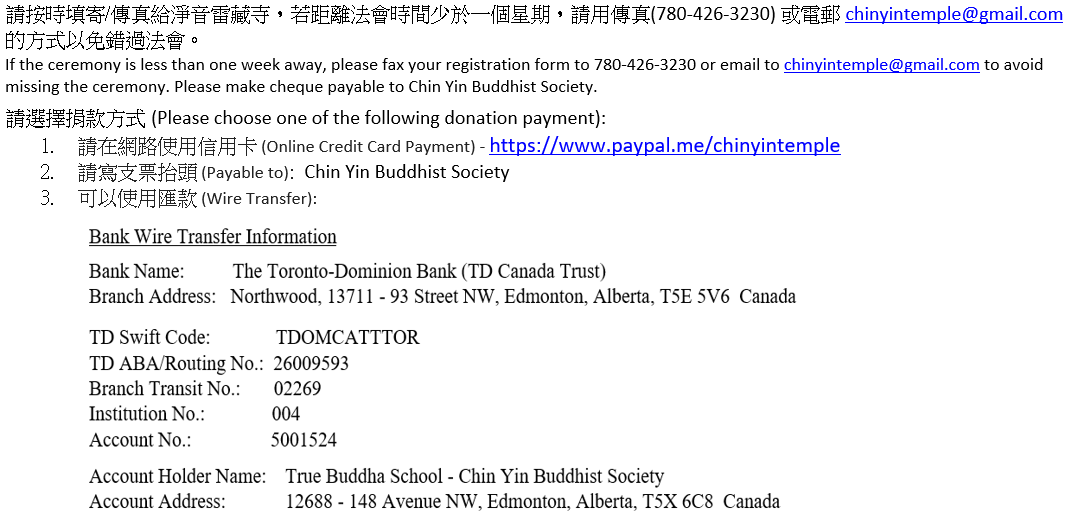 